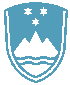 POROČILO O REDNEM INŠPEKCIJSKEM PREGLEDU NAPRAVE, KI LAHKO POVZROČIONESNAŽEVANJE OKOLJA VEČJEGA OBSEGAZavezanec: TALUM tovarna aluminija d.d. – PE UlitkiTovarniška cesta 102325 KidričevoNaprava / lokacija: Tovarniška cesta 10, 2325 KidričevoDatum pregleda: 25. 1. 2019Okoljevarstveno dovoljenje (OVD) številka:35407-41/2011-18 z dne 30. 1. 2013· spremenjeno z odločbo 35406-21/2015-4 z dne 15. 5. 2015 in· 35406-51/2015-29 z dne 9. 5. 2016Usklajenost z OVD:DAZaključki / naslednje aktivnosti:Naprava ne obremenjuje okolja prekomerno; so v fazi investicijskih vlaganj in bodomočno povečali kapacitete v proizvodnji.